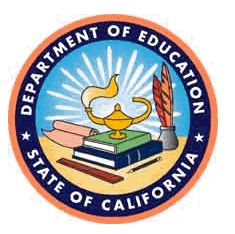 CHILD DEVELOPMENT CONSULTANT 
Exam Code: 5EDAEDepartment: Department of EducationExam Type: Departmental, OpenFinal Filing Date: ContinuousBulletin Date: 12/31/2022CLASSIFICATION DETAILSChild Development Consultant - $7,538.00 - $9,435.00 per monthView the Child Development Consultant classification specification at https://www.calhr.ca.gov/state-hr-professionals/pages/2837.aspx. APPLICATION INSTRUCTIONSFinal Filing Date: ContinuousExamination Cut-off DatesMarch 15, 2023June 15, 2023September 15, 2023October 30, 2023 December 15, 2023New cut-off dates may be announced at any time as departmental needs warrant. Who Should ApplyApplicants who meet the minimum qualifications as stated on this bulletin may apply for and take this examination. Once you have list eligibility, you may not retake the exam for twelve (12) months from your eligibility date.  How to Apply:To apply for this examination, you must submit a complete examination application package. The following documents comprise a complete examination package:Examination/Employment Application form (STD 678) (https://jobs.ca.gov/pdf/STD678.pdf)Qualifications Assessment Questionnaire (https://www.cde.ca.gov/re/di/jb/documents/cdcqaq.pdf) Evidence of completion of required education, and credential (copy is acceptable) All Examination/Employment Application must include “to” and “from” dates (month/day/year), time base, job titles, and duties performed.  Applications received without this information will not be accepted.Examination application package must be received by the cut-off date. Examination application package received after the cut-off date will be held for the next examination administration. Examination application package must have original signatures. Indicate the Examination Title on the Examination/Employment Application form (STD 678).You may submit by mail to:California Department of EducationHuman Resources Division1430 N Street, Suite 1802Sacramento, CA 95814Attn: Examination & Recruitment OfficeIn Person:California Department of Education1430 N Street, Main lobby (drop box) Sacramento, CA 95814Attn: Examination & Recruitment OfficeDO NOT FORGET TO DATE STAMP prior to placing it in the drop boxOr by email to:CDEEXAMS@cde.ca.gov - this is temporary due to COVID-19 restrictions, and may be discontinued at any time. Some confidential information may be blocked by our information security office; therefore, it is the applicant’s responsibility to ensure that each document complies with email restrictions. Special Testing ArrangementsIf you require assistance or alternative testing arrangements due to a disability, please contact the testing department listed in the Contact Information section of this bulletin.MINIMUM QUALIFICATIONSAll applicants must meet the education, credential and/or experience requirements as stated on this exam bulletin to be accepted into the examination. Part-time or full-time jobs, regardless of whether paid or volunteer positions, and inside or outside California state service will count toward experience.Credential RequirementsPossession of a valid credential or permit authorizing public-school service in California. (Applicants who do not possess the required credential or permit will be admitted to the examination, but must secure the credential or permit before they will be considered eligible for appointment.) (A Master's Degree or equivalent in Child Growth and Development, Early Childhood Education, Social Work, or a related subject with emphasis in childhood development may be substituted for the credential requirement.)Possession of a valid administration credential or credential or life diploma of equivalent authorization. (One year of experience in the California Department of Education performing the duties of a professional education class at a level equivalent to the class of Child Development Assistant, Range B, or higher may be substituted for the required credential. Experience used in this manner to meet the credential requirement must be in addition to that used to meet the general experience requirement. andExperience RequirementsExperience applicable to one of the following patterns may be combined on a proportional basis with experience applicable to the other to meet the total experience requirement. Experience in the California state service applied toward the general experience pattern must include the same number of years of qualifying experience as required in the promotional pattern performing the duties of a class with a level of responsibility equivalent to that described in the promotional experience pattern.Either IOne year of experience in the California state service performing child development or elementary education duties of a class with a level of responsibility equivalent to a Child Development Assistant, Range B.Or IITwo years of administrative, supervisory, or consultant level experience in a nonfamily child development center, preschool program, parent-involvement child development program, or a comparable child development program administered by a school, community action agency, county school office, or State, or Federal agency. Special Personal RequirementEvidence of: Willingness to travel throughout the State.POSITION DESCRIPTIONChild Development ConsultantThis is the full journey level in the series. The Consultant serves as a departmental representative on child development programs in a geographic area, or serves as a statewide specialist for particular child development components.Under the direction of an Administrator, consultants have general responsibility for all activities in their geographic, subject-matter, or functional area. They provide coordination and liaison among various private, State, and other public agencies which provide services to children; evaluate curricula for use in child development programs; review recommendations of lower level staff related to applications for funding, site, and facilities inspections and decide what action is to be taken; participate in developing the annual work plan as part of the budget; and perform the more difficult, sensitive, and complex program formulation, analysis, implementation, administrative, and assessment activities. Consultants may also provide leadership and training to incumbents in the Assistant class in this series.EXAMINATION SCOPEThis examination consists of the following components:Training and Experience Evaluation – Weighted 100% of the final score.The examination will consist solely of a Training and Experience Evaluation. To obtain a position on the eligible list, a minimum score of 70% must be received. Applicants will receive their score upon completion of the Training and Experience Evaluation process.In addition to evaluating applicants’ relative knowledge, skills, and ability, as demonstrated by quality and breadth of education and/or experience, emphasis in each exam component will be measuring competitively, relative job demands, each applicant’s:Knowledge of:1.  Modern principles, trends, and practices in children's centers and preschool childhood education.2.  Educational programs for children from varied social, economic, and ethnic backgrounds.3.  Growth and development patterns, and problems of young children.4.  Current developments and research in children's centers, preschool education, parent education, and kindergarten. 5.  Literature and other instructional material in the fields of preschool education. 6.  Functions and purposes of Federal legislation, the Education Code, and regulations of the State Board of Education pertaining to preschool education.Ability to:1.  Demonstrate effective classroom procedures.2.  Establish and maintain cooperative relations with persons contacted in the course of the work. 3.  Communicate effectively with individuals of various ethnic backgrounds. 4.  Communicate effectively.5.  Analyze situations accurately and take effective action.6.  Develop curricula in the field of preschool education. 7.  Formulate and carry out research studies.8.  Conduct conferences, workshops, and teachers' institutes.ELIGIBLE LIST INFORMATIONA departmental, open eligible list for the Child Development Consultant classification will be established for: California Department of Education and California Department of Social ServicesThe names of successful competitors will be merged onto the eligible list in order of final score regardless of exam date. Eligibility expires twenty-four (24) months after it is established. Applicants must then retake the examination to reestablish eligibility.Veterans’ Preference will be granted for this examination. In accordance with Government Codes 18973.1 and 18973.5, whenever any veteran, or widow or widower of a veteran achieves a passing score on an open examination, he or she shall be ranked in the top rank of the resulting eligible list.Veterans status is verified by the California Department of Human Resources (CalHR). Information on this program and Veterans’ Preference Application (Std. form 1093) is available online at https://www.jobs.ca.gov/CalHRPublic/Landing/Jobs/VeteransInformation.aspx. Additional information on veteran benefits is available at the Department of Veterans Affairs.Career Credits will not be added to the final score for this exam, because it does not meet the requirements to qualify for Career Credits.TESTING DEPARTMENTSCalifornia Department of Education CONTACT INFORMATIONIf you have any technical questions concerning this examination bulletin, please contact:California Department of Education Examination and Recruitment Office1430 N Street, Suite 1802Sacramento, CA 95811 Phone: 916-319-0857 Email: cdeexams@cde.ca.govCalifornia Relay Service: 7-1-1 (TTY and voice) TTY is a Telecommunications Device for the Deaf, and is reachable only from phones equipped with a TTY Device.EQUAL OPPORTUNITY EMPLOYERThe State of California is an equal opportunity employer to all, regardless of age, ancestry, color, disability (mental and physical), exercising the right of family care and medical leave, gender, gender expression, gender identity, genetic information, marital status, medical condition, military or veteran status, national origin, political affiliation, race, religious creed, sex (includes pregnancy, childbirth, breastfeeding, and related medical conditions), and sexual orientation.DRUG-FREE STATEMENTIt is an objective of the State of California to achieve a drug-free State work place. Any applicant for State employment will be expected to behave in accordance with this objective, because the use of illegal drugs is inconsistent with the law of the State, the rules governing civil service, and the special trust placed in public servants.GENERAL INFORMATIONExamination and/or Employment Application (STD 678) forms are available at the California Department of Human Resources, local offices of the Employment Development Department, and through your CalCareer account at http://www.jobs.ca.gov/.If you meet the requirements stated on this examination bulletin, you may take this examination, which is competitive. Possession of the entrance requirements does not assure a place on the eligible list. Your performance in the examination described in this bulletin will be rated against a predetermined job-related rating, and all applicants who pass will be ranked according to their score.It is the applicant’s responsibility to contact the California Department of Education’s Examination and Recruitment Office at 916-319-0857 after submission of application if a notice has not been received.The California Department of Education reserves the right to revise the examination plan to better meet the needs of the service, if the circumstances under which this examination was planned change. Such revision will be in accordance with civil service laws and rules and all applicants will be notified.General Qualifications: Applicants must possess essential personal qualifications including integrity, initiative, dependability, good judgement, the ability to work cooperatively with others, and a state of health consistent with the ability to perform the assigned duties of the class. A medical examination may be required. In open examinations, investigation may be made of employment records and personal history and fingerprinting may be required.Eligible Lists: Eligible lists established by competitive examination, regardless of date, must be used in the following order: 1) sub-divisional promotional, 2) departmental promotional, 3) multi-departmental promotional, 4) servicewide promotional, 5) departmental open, 6) open. When there are two lists of the same kind, the older must be used first. Eligible lists will expire in one to four years unless otherwise stated on the bulletin.